Publicado en Valencia el 17/02/2021 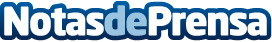 Jobquire, el portal web donde los empleados valoran sus empresasEl portal, que muestra las empresas desde la visión del empleado, cuenta ya con cerca de 6.000 opiniones de más de 700 empresas. En él se busca el equilibrio entre información objetiva en forma de datos, gráficas, ránkings, etc. y la opinión abierta y libre de los empleados, con el valor que ello suponeDatos de contacto:Javier Roig616999894Nota de prensa publicada en: https://www.notasdeprensa.es/jobquire-el-portal-web-donde-los-empleados Categorias: Nacional Emprendedores E-Commerce Recursos humanos http://www.notasdeprensa.es